Nom: Dmitri Mendeleïev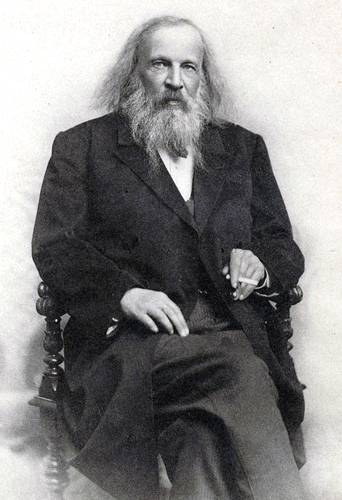 Nationalité: Russe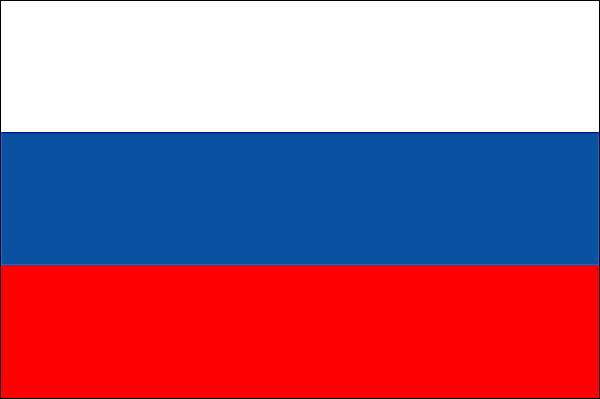 Tableau périodique:vieux: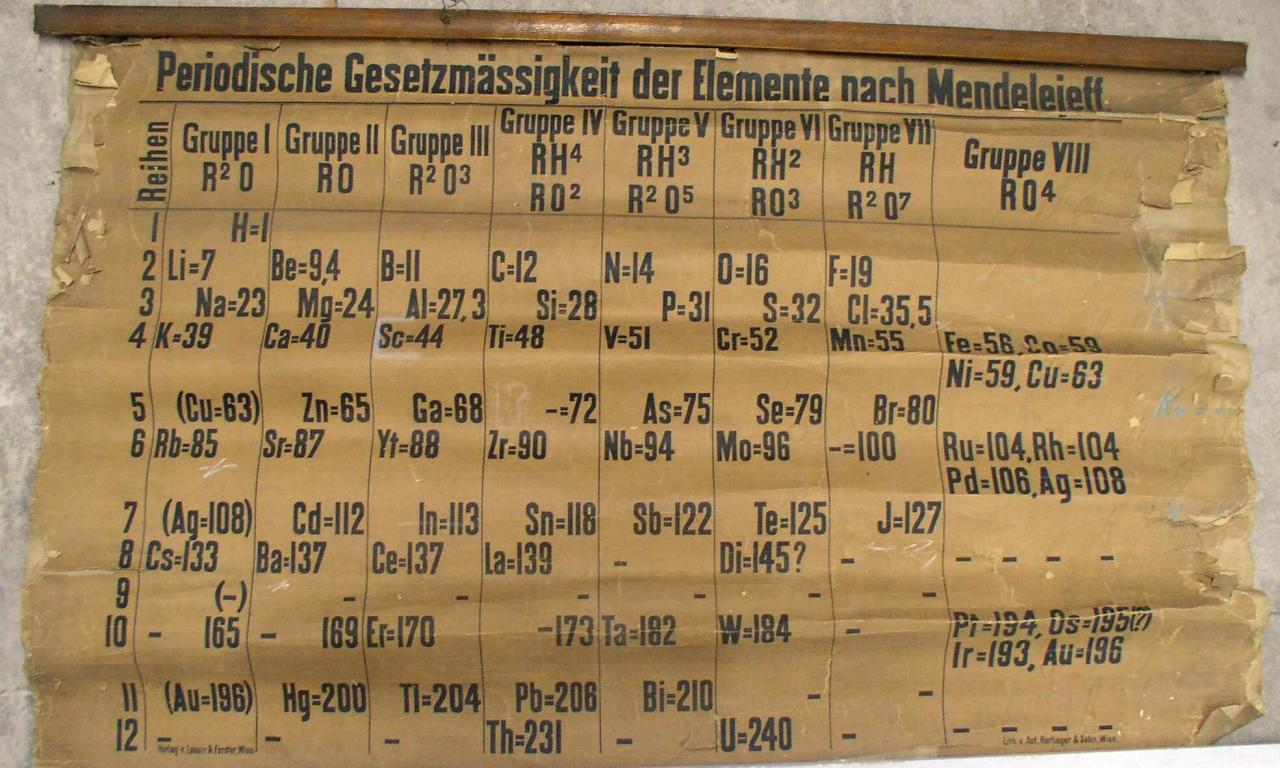 nouveau: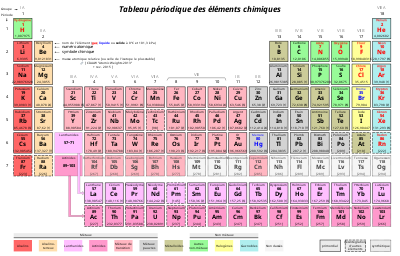 